В соответствии с Федеральным законом от 06 марта 2006 года № 35-ФЗ «О противодействии терроризму», указанием председателя Национального антитеррористического комитета от 15 октября 2022  года № 11/П/1-2015, решением Председателя АТК в Чувашской Республике от 18 октября 2022 года № 14/07-42, в связи с нарастанием угроз совершения на территории Российской Федерации диверсионно-террористических актов и в целях обеспечения реализации комплекса дополнительных мер, направленных на усиление безопасности объектов промышленности, топливно-энергетического и транспортного комплексов, здравоохранения, образования, а также мест массового пребывания людей, руководствуясь Уставом Цивильского муниципального округа Чувашской Республики, администрация Цивильского муниципального округа Чувашской РеспубликиПОСТАНОВЛЯЕТ:1. Установить дополнительные антитеррористические меры на территории Цивильского муниципального округа Чувашской Республики в условиях проведения  специальной военной операции.2.  Руководителям предприятий и организаций независимо от формы собственности:2.1. Организовать и осуществить проверки фактического состояния защиты подведомственных объектов, особое внимание уделить объектам образования, здравоохранения, топливно-энергетического комплекса, водоснабжения, транспорта;2.2. Провести практические тренировки готовности сотрудников предприятий, организаций к действиям при угрозе совершения диверсий и террористических актов;2.3. Обеспечить реализацию комплекса мер, направленных на усиление безопасности объектов:2.3.1. Актуализацию планов эвакуации;2.3.2. Порядка действий персонала при совершении (угрозе совершения) преступления террористической направленности; 2.3.3. Проведение инструктажей по порядку их действий.2.4. Осуществлять постоянный контроль за непрерывностью и действенностью реализуемых мероприятий по обеспечению антитеррористической защищенности объектов с учетом реально складывающейся обстановки и выявленных недостатков в системе безопасности, организовав своевременное внесение  необходимых корректив.3. Заместителю главы администрации – начальнику отдела образования и социального развития администрации Цивильского муниципального округа Чувашской Республики Волчковой А.В.:	3.1. Обеспечить актуализацию планов эвакуации и порядка действий охраны, персонала и учащихся образовательных учреждений при совершении (угрозе совершения) преступлений террористической направленности в форме вооружённого нападения, проноса и размещения взрывного устройства, захвата заложников;	3.2. Проводить инструктажи персонала учреждений образования организаций и обучающихся по действиям при угрозе и совершении вооружённого нападения; 	3.3. Организовать практическую отработку в учреждениях образования инструкции по действиям персонала и учащихся при вооружённом нападении, предусмотрев, наряду с мероприятиями по эвакуации, действия по блокированию дверей и окон классных помещений при невозможности эвакуации (ежеквартально);	3.4. Обеспечить соблюдение пропускного режима и доступа в образовательное учреждение (в первую очередь в утреннее и дневное время) через одну входную группу под контролем сотрудников охраны и работника образовательной организации. Исключить возможность допуска и прохода через огороженную территорию образовательной организации посторонних лиц.4. Во взаимодействии с сотрудниками Цивильского отделения вневедомственной охраны - филиала ФГКУ «УВО ВНГ России по Чувашской Республике», МО МВД России «Цивильский»:4.1. Организовать и осуществлять на постоянной основе проверки состояния физической защиты и уровня готовности персонала подведомственных объектов, организаций и учреждений к действиям при угрозе диверсий и террористических актов;4.2. Обеспечить оперативный обмен информацией по вопросам антитеррористической защищенности объектов и мест массового пребывания людей.	5. По итогам проверок вносить необходимые коррективы в организацию работы с учетом реально складывающейся обстановки и выявляемых недостатков в системе безопасности подведомственных объектов, организаций и учреждений.	6. В целях обеспечения постоянного контроля за непрерывностью и действенностью реализуемых мероприятий, обеспечить предоставление руководителями подведомственных объектов, организаций и учреждений обобщенной информации о проделанной работе ежеквартально (25 марта, 25 июня, 25 сентября, 25 декабря) в сектор ГО ЧС, мобилизации и специальных программ администрации Цивильского муниципального округа Чувашской Республики.7. Сектору цифрового развития и информационных технологий администрации Цивильского муниципального округа Чувашской Республики опубликовать настоящее постановление в периодическом печатном издании «Официальный вестник Цивильского муниципального округа» и разместить его в сети Интернет на официальном сайте Цивильского муниципального округа Чувашской Республики.8. Контроль за исполнением настоящего постановления оставляю за собой.9. Настоящее постановление вступает в силу после его официального опубликования (обнародования).Глава Цивильскогомуниципального округа                                                                                                  А.В. ИвановЧĂВАШ РЕСПУБЛИКИ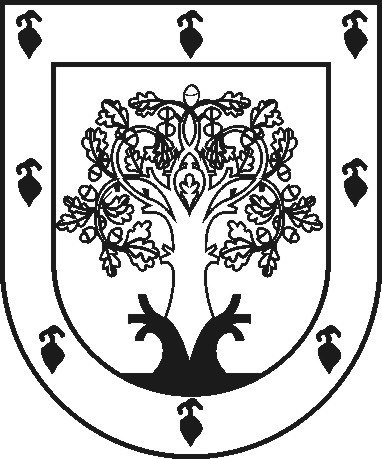 ЧУВАШСКАЯ РЕСПУБЛИКАÇĚРПӲМУНИЦИПАЛЛĂ ОКРУГĔНАДМИНИСТРАЦИЙĚЙЫШĂНУ2023ç. çĕртме уйӑхĕн 09-мӗшӗ  № 785Çěрпÿ хулиАДМИНИСТРАЦИЯ ЦИВИЛЬСКОГО МУНИЦИПАЛЬНОГО ОКРУГАПОСТАНОВЛЕНИЕ09 июня 2023г. № 785город ЦивильскО дополнительных антитеррористических мерах на территории Цивильского муниципального округа Чувашской Республики в условиях проведения специальной военной операции 